 Estamos hechos de idiomas  Para empezar¿Te faltan a veces las palabras para expresar lo que sientes?¿Cómo es tu relación con las lengua que hablas? Exprésalo con una metáfora escrita y visual.Un ejemplo: Vamos a ver un video https://www.youtube.com/watch?v=5aHaxHJiRgo¿Con qué metáforas define el idioma? ¿Cuál te gusta más?Relaciona las dos columnas:Anota una o dos frases del video que te gustan y una o dos con las que no estas de acuerdoPaséate por la clase para ver las respuesta de tus compañeros ¿Coincides con ellos?No hay espejo que mejor refleje la imagen del hombre que sus palabrasVamos a recordar las palabras que decimos y las que nos dicen Tarea 1 (individual) : Utilizando las palabras anteriores vas a crear un pequeño poema que vas a escribir en el muro de tu perfil Twinspace¿Cuáles son las palabras que mejor representan a vuestro grupo? Palabras que reflejan vuestros valores comunes, vuestras relaciones, vuestras fortalezas, vuestras metas para este año. Las fortalezas de Martin Seligman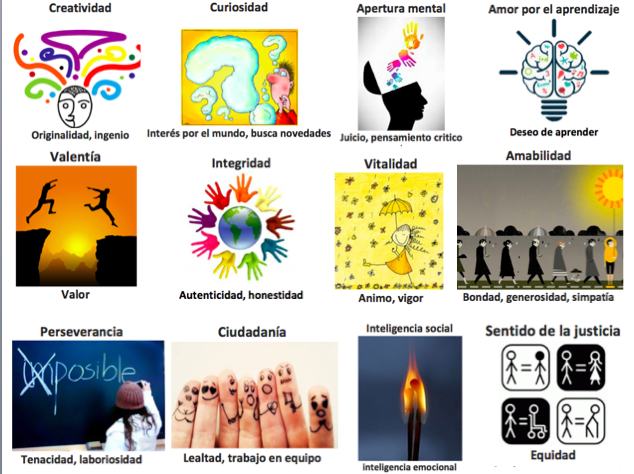 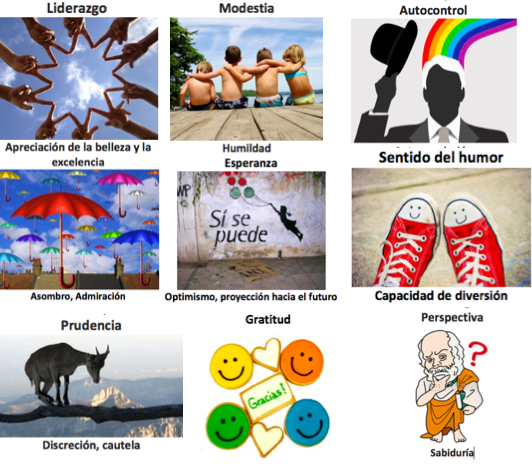 Tarea 2 (en grupo) Con todas las palabras, vais a realizar un video para presentarnos como grupo/ clase en el Twinspace. El video deberá ser creativo y dar una importancia especial a las palabras transcritas visualmente, podéis inspiraros en éste: https://www.youtube.com/watch?v=wPWYaWY0N0w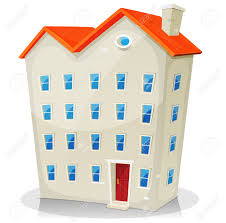 Para mi el español es como mi casa, una casa muy grande con muchas cosas por la que me encanta pasear El francés es un traje que me gusta mucho pero que me queda demasiado grande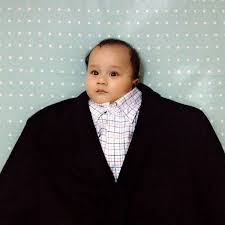  El italiano es como tener mariposas en el estómago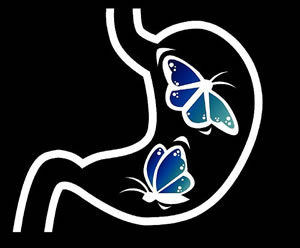 El idioma es Toda lengua es un temploUn idioma es la sangreEl lenguajeLa ortografía En el idiomaLa lengua es la casa en el que esta encerrado el alma del que hablade un pueblode la verdad del serestá el árbol genealógico de una nación también es gentede la humanidadnuestra patriaPalabras que dices muchoTus palabras favoritas en distintos idiomasPalabras que te dicen tus amigosPalabras de tu familiaComo te llaman en casa, palabras que tienen un significado especialPalabras de tu infanciaLas primeras palabras, frases que dijiste…